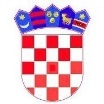 REPUBLIKA HRVATSKAKRAPINSKO ZAGORSKA ŽUPANIJA     OPĆINA VELIKO TRGOVIŠĆE			   	OPĆINSKO VIJEĆEKLASA: 023-01/17-01/479UR.BROJ:2197/05-17-05-1Veliko Trgovišće,23.10.2017.g.  	Na temelju članka  27.stavak drugi Zakona o zaštiti od elementarnih nepogoda („Narodne novine“ broj: 73/97. i 174/04.) i članka 35. Statuta općine Veliko Trgovišće („Službeni glasnik KZŽ“ broj: 23/09. i 8/13.)   Općinsko vijeće općine  Veliko Trgovišće na 3. sjednici održanoj dana  23.listopada 2017. godine donijelo je  R J E Š E N J Eo imenovanju Komisije  za procjenu šteta od elementarnih nepogoda  I	U  Komisiju za procjenu šteta od elementarnih nepogoda za općinu Veliko Trgovišće  imenuju se: - ŠTEFICA KUKOLJA, V.Trgovišće, Jezero Klanječko 51, za predsjednicu,	- ŽELJKA KORUNDA, V.Trgovišće, Gajeva 1,  za članicu,	- ŽELJKO MATANOVIĆ, V.Trgovišće,  Horvatska ul. 10, za člana.Komisija se imenuje   na vrijeme od četiri godine.						II		Obveze i ovlasti Povjerenstva utvrđene su Zakonom o zaštiti od elementarnih nepogoda, a način rada Metodologijom za procjenu šteta od elementarnih nepogoda.IIIOvo Rješenje stupa na snagu danom donošenja, a objavit će se u «Službenom glasniku Krapinsko-zagorske županije».IV Stupanjem na snagu ovog Rješenja stavlja se izvan snage Rješenje Općinskog vijeća KLASA: 021-01713-01/12, UR.BROJ: 2197/05-13-05- 1 od 03. 04.2013.g.  							    PREDSJEDNIK							OPĆINSKOG VIJEĆA							Zlatko Žeinski,dipl.oec. DOSTAVITI:Članovima – svimaKZŽEvidencija, ovdjeArhiva, ovdje